14-21 рабочий день

Разработка логотипа
от 5 до 10 эскизов вручную или в электронном формате линейно(подбор цветов и формы будущего логотипа)
2-3 варианта логотипа с последующей доработкой выбранного варианта(количество допустимых изменений 3 раза)
Фирменный стиль
Фирменные цвета (подбор и прорисовка на логотипах)
Фирменные шрифты
Фирменные бланки (от заказчика необходимы примеры фирменных бланков если они есть, если нет информация которую нужно вписать в бланк)
Визитки (от заказчика необходимы ключевые слова и предложения, которые они хотят разместить на визитке, номера телефонов, адреса, название сайта и соц сети)
Плюс два дополнительных элемента размещения логотипа на другой продукции (одежда, канцелярия и т.п.)
Передача логотипа в исходнике и различных форматах для самостоятельного использования.


Цена: от 50$(зависит от сложности работы)


Процесс разработки
1. Анализ и определение стилистики (анализ конкурентов, подбор вариантов стилистики будущего логотипа и образ)
2.Эскизы логотипа (разрабатываем идеи и эскизы будущего логотипа в соответствии с выбранной стилистикой)
3. Отрисовка логотипа(отрисовываем 2-3 варианта логотипа на основе выбранных эскизов)
4. Подбор цветов, шрифтов, проработка носителей(Собираем воедино фирменные элементы. Разрабатываем носители : визитки, бланки и прочее)
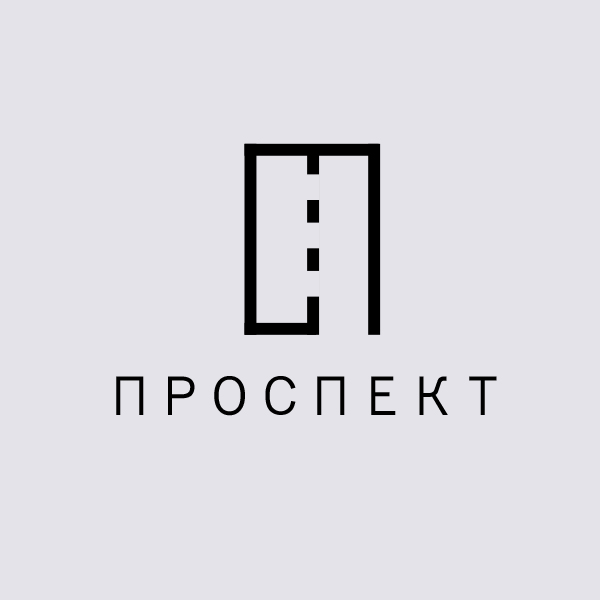 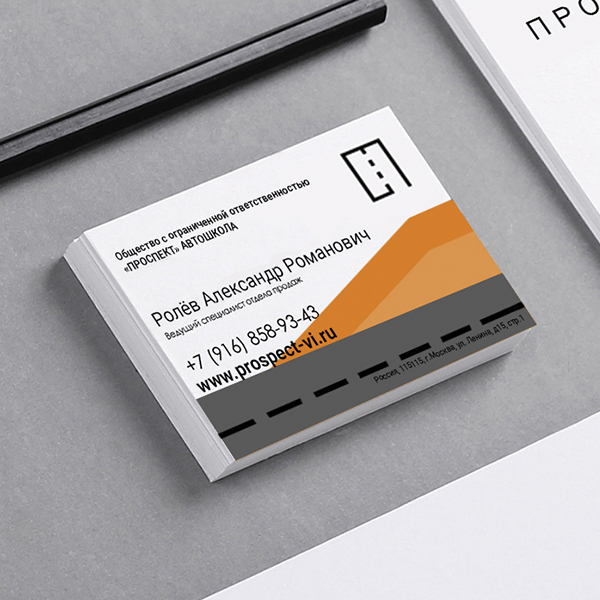 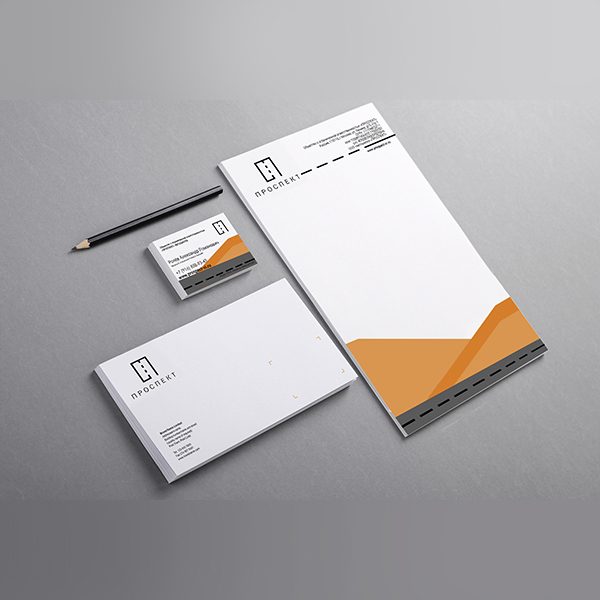 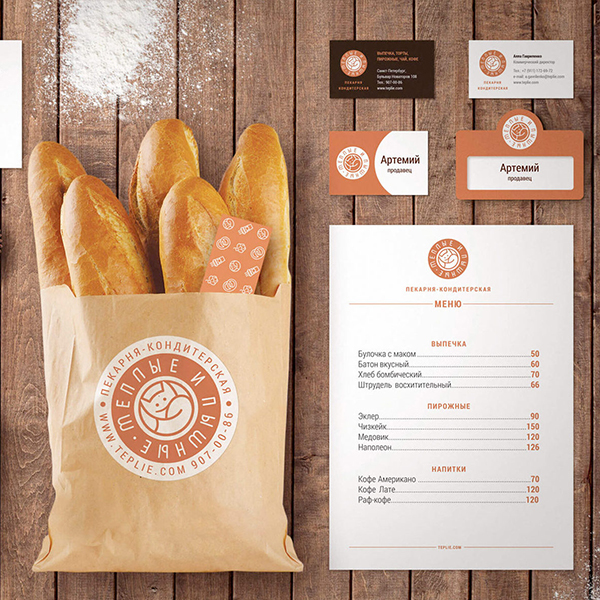 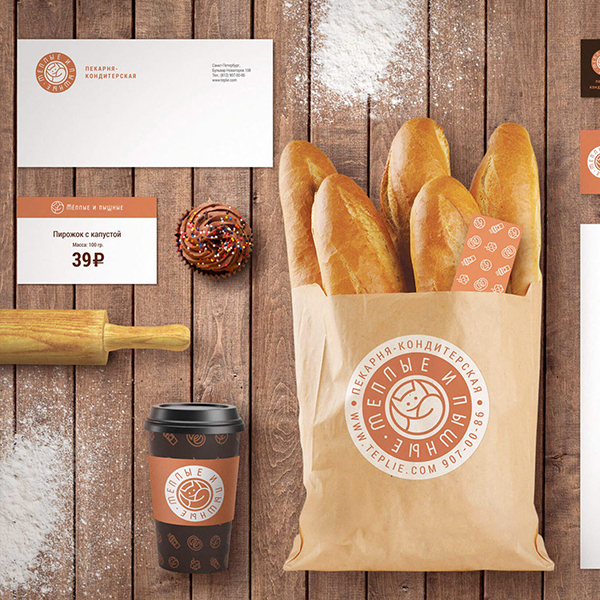 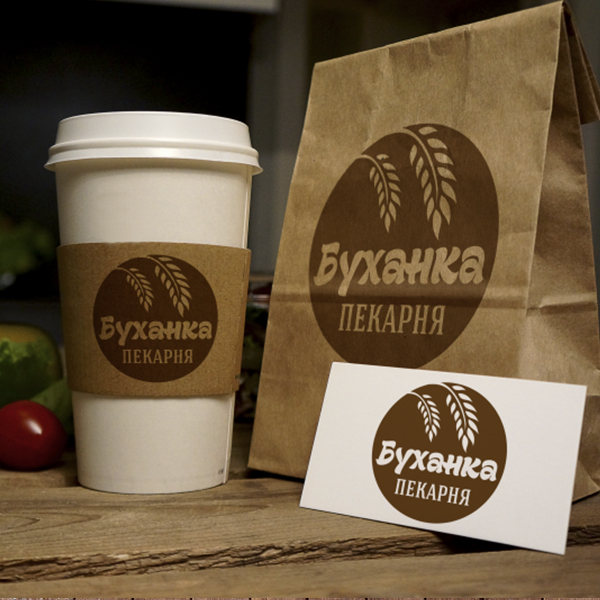 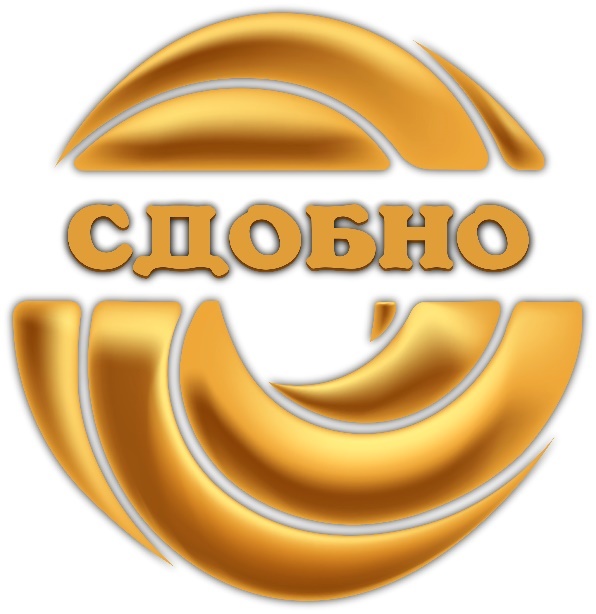 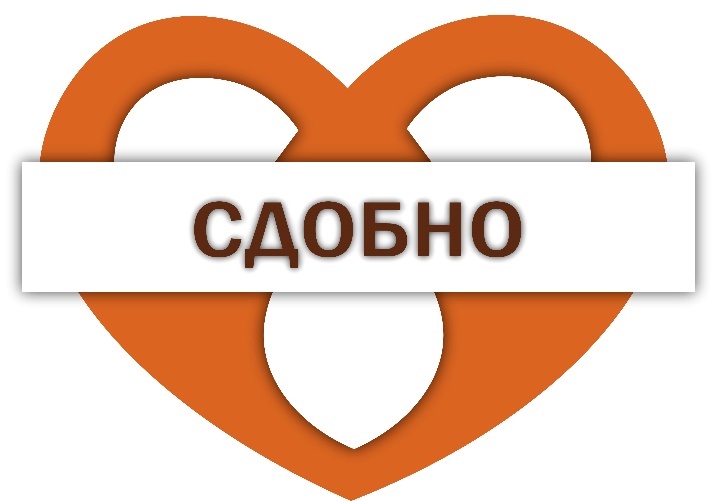 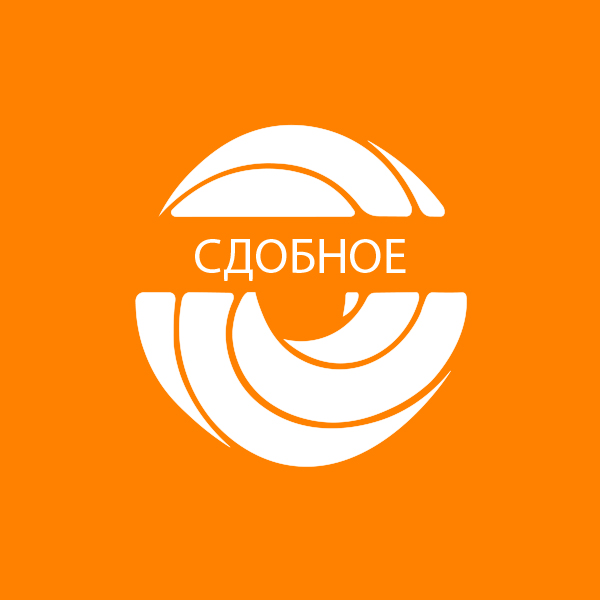 